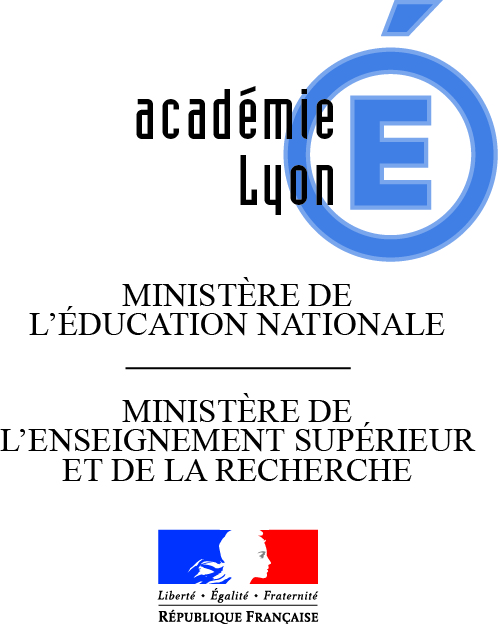 LIVRET DE SUIVI de l’élève présentant un trouble autistiqueAMENAGEMENTS PEGAGOGIQUES MIS EN PLACE pour un élève avec autismeIntroduction : le partenariat avec la famille est indispensable pour accueillir et scolariser un élève avec autisme. (cahier de liaison, rencontres régulières brèves …)Communication : niveau d’expression et de communicationAnnotations complémentairesUne communication avec l’aide : cocherD’objetsD’imagesDe gestesPar des mots simplesPar phrases simples ….Les difficultés sensorielles : hyper ou hypo sensibilitéAuditives ? (quels bruits ?) ?Visuelles ?Odorat ? Toucher ? Gout ? (perceptions particulières ?)Autres ? …STRUCTURATION DU TEMPSEmploi du temps visuel avec : ObjetsPhotos / imagesPictogrammesMots écritsAutres …Visualisation des changements 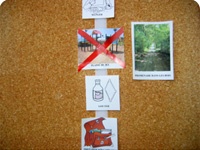 AgendaTimer avec marquage visuel 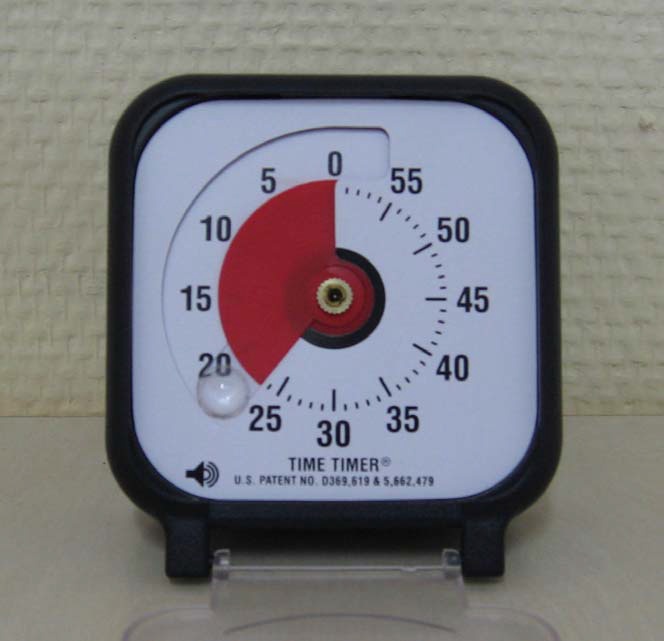 STRUCTURATION DE L’ESPACESTRUCTURATION DE L’ESPACEEn maternelle : Table individuelle d’apprentissage (photo ou prénom sur sa table)Table et/ou chaise individuelles pour regroupement Petit coin ressourcePour la sieste : quelle aide ? turbulette, lit parapluie, coussin lesté … et autres.Salle de motricité : visualiser un espace où l’enfant doit attendre son tour (cercle avec la craie, cerceau …, plots ou une chaise)En élémentaire :Place marquée avec prénomCoin calme en BCD ou ailleurs… avec activité de repli plaisante pour l’enfant, écoute de musique douce avec casque … autres.Récréation : quelles aides ? quels aménagements ?UTILISATION d’UN RENFORCATEUR (L’enfant avec autisme a besoin d’une récompense matérielle au départ car il a peu de motivation interne pour les apprentissages et ne perçoit la récompense sociale (les félicitations).Dès que possible on remplace les récompenses matérielles par des récompenses sociales  (bravo, félicitations …). UTILISATION d’UN RENFORCATEUR (L’enfant avec autisme a besoin d’une récompense matérielle au départ car il a peu de motivation interne pour les apprentissages et ne perçoit la récompense sociale (les félicitations).Dès que possible on remplace les récompenses matérielles par des récompenses sociales  (bravo, félicitations …). Ce que l’on peut utiliser comme renforçateur : alimentaires (raisin sec, quelques céréales ….), objet, images, thèmes favoris, ordinateur … le centre d’intérêt de l’enfant … EN CAS DE COMPORTEMENT INAPPROPRIE  …EN CAS DE COMPORTEMENT INAPPROPRIE  …Comment et avec quoi le calmer ? Ne pas parler, ne pas verbaliser (ne pas rajouter des mots à la situation) Repérer ce qui le calme : prendre dans les bras, couverture sur lui, lui chanter doucement une chanson, l’isoler, le laisser seul … et autres …Pour les phases de transition entre 2 activités : cahier de dessin, gribouillage, mots croisés, coloriages magiques, jeux ordis, jeux éducatifs et individuels lexidata, veritech …AIDES POUR LES APPRENTISSAGES, outils mis en placePour graphisme : quelles aides ?Guidance physique, Guide doigt, bracelet de graphisme, Pochoirs de lettres écriture en script, voire limitation pour les plus grands du passage à l’écrit (texte à trous, photocopies, mot étiquette à coller sur des tableaux, lettres mobiles, voire ordinateur pour les grands)Outils d’aide en mathématiques : matériel pour manipuler … Outils d’aide en lecture : Aides visuelles pour le repérage en lecture (lignes de couleurs différents, …)La compréhension est souvent difficile : donner des repères visuels, des images … lever les implicites, théâtraliser, Mise en place d’un TUTEURMise en place d’un TUTEURQuel élève ? Quelle aide demandée ? Une aide :Pour sortir et ranger ses affaires ? Pour lire les consignes ? Pour solliciter son attention ? Pour les transitions d’activité ?Et autres ?MISSIONS de l’AVSMISSIONS de l’AVSDéfinir les actions précises demandées à l’AVS :Aide à la communication : utiliser images, gestes …Aide au repérage : Utilisation des repères temporels et spatiauxAide pour les apprentissages :Reformulation des consignesDémonstration, favoriser l’imitationDécomposer les tâches par étapes Guider : guidance physique à alléger peu à peu, guidance matérielle (images qui visualisent les différentes tâches de l’élève)Aménager les supports par des aides visuelles ou matériellesAide à la socialisation :Organiser des jeux avec un enfant puis un autre et aussi un petit groupe d’enfants …Expliciter les habiletés sociales